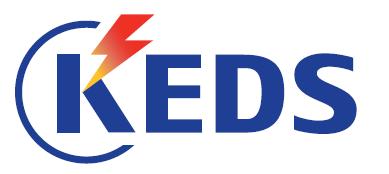 NJOFTIM PËR KONTRATË	FURNIZIMSipas Nenit 40 të Ligjit Nr. 04/L-042 për Prokurimin Publik të Republikës se Kosovës, i ndryshuar dhe plotësuar me ligjin Nr. 04/L-237, ligjin Nr. 05/L-068 dhe ligjin Nr. 05/L-092 Data e përgatitjes së njoftimit:  07.07.2022Ky njoftim është përgatitur në GJUHËT:NENI I: AUTORITETI KONTRAKTUESI.1) EMRI DHE ADRESA E AUTORITETIT KONTRAKTUES (AK)Kontrata përfshinë prokurimin e përbashkëtKontrata shpërblehet nga Agjencia Qendrore e ProkurimitNëse po, specifiko identitetin e të gjitha Autoriteteve Kontraktuese që kanë të drejtë të bëjnë porosi nën termet e kontratës ose referoju një Aneksi.NENI II: LËNDA E KONTRATËSII.1) PËRSHKRIMIII.2) SASIA APO FUSHËVEPRIMI I KONTRATËSII.3) KOHËZGJATJA E KONTRATËS APO AFATET KOHORE PËR PËRFUNDIMNENI III: INFORMACIONET LIGJORE, EKONOMIKE, FINANCIARE DHE TEKNIKEIII.1) KUSHTET NË LIDHJE ME KONTRATËNIII.2) KUSHTET PËR PJESËMARRJEIII.3) KUSHTET SPECIFIKE PËR KONTRATAT E SHËRBIMEVENENI IV: PROCEDURAIV.1) LLOJI I PROCEDURËS[kliko njërën dhe fshij te tjerat]IV.2) KRITERET E DHËNIESIV.3) INFORMACIONET ADMINISTRATIVENENI V: INFORMACIONET PLOTËSUESEV.1) ANKESATV.2) INFORMACIONET SHTESËNr i Prokurimit RFQ 151/07 – 2022 ShqipSerbishtAnglishtEmri zyrtar: Kompania Kosovare për Distribuim dhe Furnizim me Energji Elektrike sh.a.Emri zyrtar: Kompania Kosovare për Distribuim dhe Furnizim me Energji Elektrike sh.a.Emri zyrtar: Kompania Kosovare për Distribuim dhe Furnizim me Energji Elektrike sh.a.Emri zyrtar: Kompania Kosovare për Distribuim dhe Furnizim me Energji Elektrike sh.a.Adresa Postare: Bulevardi Bill Klinton nr. 5Adresa Postare: Bulevardi Bill Klinton nr. 5Adresa Postare: Bulevardi Bill Klinton nr. 5Adresa Postare: Bulevardi Bill Klinton nr. 5Qyteti: PRISHTINËKodi postar: 10000Kodi postar: 10000Vendi: PRISHTINËPersoni kontaktues: Doruntina MORINAPersoni kontaktues: Doruntina MORINATelefoni: 038/501101/1185Telefoni: 038/501101/1185Email: Doruntina.morina@ keds-energy.comEmail: Doruntina.morina@ keds-energy.comFaksi: “[shëno numrin e faksit]”Faksi: “[shëno numrin e faksit]”Adresa e Internetit (nëse aplikohet):Adresa e Internetit (nëse aplikohet):https://www.keds-energy.com/tendere.asphttps://www.keds-energy.com/tendere.aspPoJoPoJoII.1.1) Titulli i kontratës i dhënë nga autoriteti kontraktues:Furnizim me kabllo të tensionit të mesëmII.1.1) Titulli i kontratës i dhënë nga autoriteti kontraktues:Furnizim me kabllo të tensionit të mesëmII.1.1) Titulli i kontratës i dhënë nga autoriteti kontraktues:Furnizim me kabllo të tensionit të mesëmII.1.2)  Lloji i kontratës dhe lokacioni i punëve,  vendi i dorëzimit apo realizimit(Zgjidhni vetëm një kategori - punë, furnizime  apo shërbime – e cila korrespondon më së shumti me objektin specifik të kontratës suaj)II.1.2)  Lloji i kontratës dhe lokacioni i punëve,  vendi i dorëzimit apo realizimit(Zgjidhni vetëm një kategori - punë, furnizime  apo shërbime – e cila korrespondon më së shumti me objektin specifik të kontratës suaj)II.1.2)  Lloji i kontratës dhe lokacioni i punëve,  vendi i dorëzimit apo realizimit(Zgjidhni vetëm një kategori - punë, furnizime  apo shërbime – e cila korrespondon më së shumti me objektin specifik të kontratës suaj)   Punë        Furnizime    Shërbime Ekzekutim Plani dhe ekzekutimi Realizimi, në çfarëdo mënyre, të punës, përgjegjës me kërkesa Blerja Qira financiare (lizing) Qira Blerje me këste Një kombinim i këtyreVendi apo vendndodhja kryesore e  punëveVendi kryesor i realizimitDEPO KEDS-opcionet tjera do të mirren në konsideratII.1.3) Njoftimi përfshinëKrijimin e kontratës publike kornizëII.1.3) Njoftimi përfshinëKrijimin e kontratës publike kornizëII.1.3) Njoftimi përfshinëKrijimin e kontratës publike kornizëII.1.4) Informacionet e marrëveshjes kornizë (nëse aplikohet):Kontrate publike kornizë me një operator Kontrate publike kornizë me disa operator      Ekzekutimi i kontratës:Thirrje/Porosi                                                       Kontrata ndihmëse/Mini-konkurencëKohëzgjatja e kontratës publike kornizë:II.1.4) Informacionet e marrëveshjes kornizë (nëse aplikohet):Kontrate publike kornizë me një operator Kontrate publike kornizë me disa operator      Ekzekutimi i kontratës:Thirrje/Porosi                                                       Kontrata ndihmëse/Mini-konkurencëKohëzgjatja e kontratës publike kornizë:II.1.4) Informacionet e marrëveshjes kornizë (nëse aplikohet):Kontrate publike kornizë me një operator Kontrate publike kornizë me disa operator      Ekzekutimi i kontratës:Thirrje/Porosi                                                       Kontrata ndihmëse/Mini-konkurencëKohëzgjatja e kontratës publike kornizë:II.1.5) Përshkrim i shkurtër i lëndës së kontratësFurnizim me kabllo të tensionit të mesëmII.1.5) Përshkrim i shkurtër i lëndës së kontratësFurnizim me kabllo të tensionit të mesëmII.1.5) Përshkrim i shkurtër i lëndës së kontratësFurnizim me kabllo të tensionit të mesëmII.1.6) Klasifikimi i Fjalorit të Përgjithshëm të Prokurimit (FPP):31681410-0II.1.6) Klasifikimi i Fjalorit të Përgjithshëm të Prokurimit (FPP):31681410-0II.1.6) Klasifikimi i Fjalorit të Përgjithshëm të Prokurimit (FPP):31681410-0II.1.7) Variantet pranohenII.1.7) Variantet pranohenII.1.7) Variantet pranohenII.1.8) Ndarja në PjesëNëse  po, tenderët mund të dorëzohen për (shënoni vetëm një kuti)  vetëm një pjesë                         Të gjitha pjesëtII.1.8) Ndarja në PjesëNëse  po, tenderët mund të dorëzohen për (shënoni vetëm një kuti)  vetëm një pjesë                         Të gjitha pjesëtII.1.8) Ndarja në PjesëNëse  po, tenderët mund të dorëzohen për (shënoni vetëm një kuti)  vetëm një pjesë                         Të gjitha pjesëtII.I.9) Ne rast te një apo me shume pjesëve (nëse aplikohet):Numri maksimal i Pjesëve që do të mund të shpërblehet tek një tenderues është: të gjithaII.I.9) Ne rast te një apo me shume pjesëve (nëse aplikohet):Numri maksimal i Pjesëve që do të mund të shpërblehet tek një tenderues është: të gjithaII.I.9) Ne rast te një apo me shume pjesëve (nëse aplikohet):Numri maksimal i Pjesëve që do të mund të shpërblehet tek një tenderues është: të gjithaII.1.10) Informacione lidhur me pjesët (nëse aplikohen) Furnizim me kabllo të tensionit të mesëm II.1.10) Informacione lidhur me pjesët (nëse aplikohen) Furnizim me kabllo të tensionit të mesëm II.1.10) Informacione lidhur me pjesët (nëse aplikohen) Furnizim me kabllo të tensionit të mesëm II.1.11) Vlera e parashikuar e kontratës: 105,044.80 € Euro pa TVSHII.1.11) Vlera e parashikuar e kontratës: 105,044.80 € Euro pa TVSHII.1.11) Vlera e parashikuar e kontratës: 105,044.80 € Euro pa TVSHSasia apo fushëveprimi i përgjithshëm (përfshirë të gjitha pjesët dhe opsionet nëse aplikohen)Sipas specifikave teknike të përshkruara edhe ne Listën e Çmimeve.Fillon me nënshkrimin e kontratës dhe përfundon me liferimin e materialit dhe pagesën e fundit nga AKIII.1.1) Siguria e kërkuar e ekzekutimitNëse po,  vlera e sigurisë së ekzekutimit  10% e vlerës së kontratës me kohëzgjatje nga fillimi deri 30 ditë pas përfundimit të kontratës.III.1.2) Forma ligjore që do të merret përmes grupit të operatorëve ekonomik të cilëve do t`u jepet kontrata (nëse aplikohet):_______________________________________________________________________________III.1.3) Kushtet e tjera të veçanta me të cilat ka të bëjë ekzekutimi i kontratësNëse po, përshkrimi i kushteve të veçanta_____________________________________________________________________________III.2.1)  Kërkesat e përshtatshmërisë:III.2.2) Përshtatshmëria profesionale:III.2.3) Kapaciteti ekonomik dhe financiarIII.2.4) Kapaciteti teknik dhe profesionalIII.3.1)Ekzekutimi i shërbimeve i rezervuar për një profesion të caktuarNëse po, referenca për ligjin, rregulloren apo dispozitën administrative përkatëse  ________________________________________________________________________  _______________________________________________________________________III.3.2 Personat ligjor duhet të tregojnë emrat e kualifikimeve profesionale të personelit përgjegjës për ekzekutimin e shërbimeveIV.1.1) Lloji i procedurës  E hapur  E kufizuar  Konkurruese me negociata   Kuotim i ÇmimitIV.1.2)Kufizime në numrin e operatorëve të cilët do të ftohen për tenderim  (procedurë e kufizuar apo konkurruese me negociata)Në bazë të aplikacioneve të pranuara, më së shumti 6 kandidat do të ftohen për të dorëzuar tenderët e detajuar të kësaj kontrate. Nëse më shumë se 6 kandidat të përshtatshëm i plotësojnë kriteret e mësipërme të përzgjedhjes, përparësitë dhe dobësitë relevante  të aplikacioneve të këtyre kandidatëve do të ri-ekzaminohen për të identifikuar gjashtë aplikacionet më të mira për procedurën e tenderit. Të vetmit faktorë të cilët do të mirren parasysh gjatë këtij ri-ekzaminimi janë:Kusht për rikualifikim në fazën e dytë do të jetë vlera më e lartë e referencave të dorëzuara për furnizime të njëjta.IV.1.3) Reduktimi i numrit të operatorëve gjatë negociatave (procedurë konkurruese me negociata)Udhëheq negociatat në faza të njëpasnjëshme në mënyrë që të zvogëlohet numri i tenderëve të negociuar Autoritetet kontraktuese do të shpërblejnë kontratat në bazë të tenderëve fillestarë pa negociataIV.1.4) Numri minimal i kandidateve te cilët do te ftohen qe te dorëzojnë Tenderët fillestar është : 3-6 [Shëno në kutinë e duhur dhe fshije tjetrën] Çmimi më i ulët sipas kritereve të parapara në DT të fazës së dytë apo Tenderi ekonomikisht më i favorshëm [Shëno në kutinë e duhur dhe fshije tjetrën] Çmimi më i ulët sipas kritereve të parapara në DT të fazës së dytë apo Tenderi ekonomikisht më i favorshëm [Shëno në kutinë e duhur dhe fshije tjetrën] Çmimi më i ulët sipas kritereve të parapara në DT të fazës së dytë apo Tenderi ekonomikisht më i favorshëm [Shëno në kutinë e duhur dhe fshije tjetrën] Çmimi më i ulët sipas kritereve të parapara në DT të fazës së dytë apo Tenderi ekonomikisht më i favorshëm Nën-kriteriPesha në %Nën-kriteriPesha në %1)5)2)6)3)7)4)8)IV.3.1) Publikimet paraprake në lidhje me kontratën e njëjtëNëse po,Njoftim paraprak:  ______________________________________Publikime tjera (nëse aplikohen):  ______________________________IV.3.2) Kushtet për marrjen e dosjes së tenderit me email:Afati i fundit për pranimin e kërkesave për dosjen e tenderit:  data 13.07.2022   Dokumentet me pages  Nëse po, çmimi _____________________Kushtet dhe metoda e pagesës: ____________________________________________________IV.3.3) Afati i fundit për pranim të tenderëve: data 18.07.2022    koha 14:00   vendi: Arhiva e KEDS në ndërtesën qendrore në PrishtinëIV.3.4) Afati kohor për dorëzimin e [tenderëve][aplikacioneve] është shkurtuar: po  joNëse po, jep arsyetim  _____________________________________________________________________________________________________________________________IV.3.5) A është e nevojshme siguria e tenderit:Nëse po, vlera e sigurisë së tenderit ________________________Vlefshmëria e sigurisë së tenderit në ditë ______ apo muaj ___________IV.3.6) Periudha e vlefshmërisë së tenderit: 90   ditë IV.3.7) Takimi për hapjen e tenderëve:Data:     koha:           vendi: Çdo palë e interesuar mund të bëjë ankesë pranë Autoritetit Kontraktues, në bazë të nenit 108/A të Ligjit Nr. 04/L-042 për Prokurimin Publik të Republikës se Kosovës, i ndryshuar dhe plotësuar me ligjin Nr. 04/L-237, ligjin Nr. 05/L-068 dhe ligjin Nr. 05/L-092 ne adresën e specifikuar ne Nenin I te këtij Njoftimi për kontratë. Shënim: operatorët ekonomik do të kenë të drejtë të dorëzojnë tenderin, kërkesën për pjesëmarrje dhe dokumentet e tjera të nevojshme apo dosjet të cilat u lejohen gjatë kryerjes së një aktiviteti të prokurimit në gjuhën Shqipe, Serbe dhe Angleze. Shto informacione tjera:[si konferenca para-ofertuese, vizita në punishte etj]